2018 York County Master Gardener 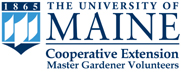 Open Book Review # 3Due in Class June 19th!!This review is open book take home – use any and all resources, including consulting/working together with fellow MGs if you wish. Please write CLEARLY or type your answers on the computer. You may submit your review as a email attachment of if you choose, print it and bring it to class completed. Name:_____________________________________  Botany for Gardeners Part IIDiagram a flower and label the 4 major parts: Petals, Sepals, Stamens and Pistil:Transpiration:Please Describe how water:enters a plant:travels through it:is lost through evaporation/transpiration:How do the following increase or decrease, evaporation/transpiration in plants?High HumidityWindy conditionsCloudy dayCold TemperaturesCorn flowers are (monoecious, dioecious, trioecious) and how did you determine that?What is photosynthesis, name four inputs necessary for it to occur and where does it take place in the plant?Hunger in MaineHow many people in Maine are considered Food Insecure?How does Maine rank in the level of food insecurity compared to the other New England States?What are the main causes of Hunger in Maine?How can a person be obese yet food insecure?Home Garden Plant DiseaseWhat is an example of an abiotic plant disease?Choose 1. The majority of biotic plant disease are caused by (Fungal/Bacterial/Viral) pathogens? What are the three components of the disease triangle, and how would you use this knowledge to combat plant disease in the home garden?Insects in the Home GardenThe three distinct body regions of an insect are called:Aphids have:  a) chewing    b) sucking   c) sponging mouthparts.     Beetles have:   a) chewing   b) sucking   c) sponging   mouthparts.Butterflies undergo ___________ metamorphosis.Squash bugs undergo ___________ metamorphosis.Weed Management When cultivating the soil for weed management, why is it recommended to cultivate shallow just below the soil surface?From question 7 above, at what plant stage (developmental stage) does shallow cultivation work the best and at what plant stage is it less effective? How does knowing whether a particular weed is an annual or a perennial help in developing a control strategy? Listed below are five weeds commonly found in the home garden.  For each weed, fill the table below with the pertinent botanical information.Hint: Use the New Jersey Weed Gallery: http://njaes.rutgers.edu/weeds/ or the UMass Extension Weed Herbarium: https://extension.umass.edu/landscape/weed-herbarium Drip Irrigation and Rain Barrels:Why does drip irrigation allow water to penetrate the soil more deeply than in using an overhead sprinkler system? Hint: refer to the fact sheet on drip irrigation from the blog post. A rain barrel must be elevated by ______ feet above the garden surface to gain 1 Pound per Square Inch (PSI) of pressure. Hint: refer to the fact sheet on drip irrigation from the blog post. Raised BedsList 3 advantages and 3 disadvantages for gardening in raised beds.Advantages:Disadvantages:Why is it recommended that raised beds be no wider than 4 feet?Raised beds have limited space, therefore, what are some strategies (list 3) you could adopt for to plan for a continuous harvest and keep the bed full all season long? Landscape Design:What questions should you consider when preparing to design a landscape?What is the difference between a site analysis and site inventory?Why is it important to have an accurate base map?Herbs:What is an herb?What are some methods to successfully growing herbs indoors?What should you consider when harvesting and drying herbs?Extra Credit: Complete this original poem: Trillium erectum is RedDelphinium elatum can be BlueSolanum lycopersicum dance in Frank’s headLavandula angustifolia is for SueCommon NameBotanical NameLife CycleReproduction MethodPigweedField BindweedCelastrus orbiculatus Rumex crispusCanada Thistle